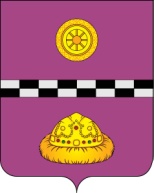 ПОСТАНОВЛЕНИЕот 29 декабря 2021 г.	                                                                                    №  535О внесении изменений в постановление администрации муниципального района «Княжпогостский» от 19 января 2021 г. № 23 «Об утверждении муниципальной программы «Развитие жилищного строительства и жилищно-коммунального хозяйства в Княжпогостском районе»        В соответствии с решением Совета муниципального района «Княжпогостский» от                 25 ноября 2021 г.  № 214 «О внесении изменений и дополнений в решение Совета муниципального района «Княжпогостский» от 22 декабря 2020 г. № 147 «О бюджете муниципального района «Княжпогостский» на 2021 год и плановый период 2022-2023 годов»ПОСТАНОВЛЯЮ:1. Внести в приложение к постановлению администрации муниципального района «Княжпогостский» от 19 января 2021 г. № 23 «Об утверждении муниципальной программы «Развитие жилищного строительства и жилищно-коммунального хозяйства в Княжпогостском районе» (далее - Приложение) следующие изменения:1.1. Строку 8 Главы «Паспорт муниципальной программы «Развитие жилищного строительства и жилищно-коммунального хозяйства в Княжпогостском районе» Приложения изложить в следующей редакции:«    .»1.2. Строку 8 Главы «Паспорт подпрограммы 1 «Создание условий для обеспечения доступным и комфортным жильем населения Княжпогостского района» Приложения изложить в следующей редакции:«.»1.3. Строку 8 Главы «Паспорт подпрограммы 2 «Обеспечение качественными жилищно-коммунальными услугами населения» Приложения изложить в следующей редакции:«.»1.4. «Приложение № 3 к Программе» изложить в следующей редакции согласно приложению № 1 к данному постановлению.          2. Контроль за исполнением настоящего постановления возложить на первого заместителя руководителя администрации муниципального района «Княжпогостский»                       М.В. Ховрина.Глава МР «Княжпогостский» -руководитель администрации                                                                                  А. Л. НемчиновОбъемы финансирования программыГодСредства федерального бюджета (тыс.руб.)Средства республиканского бюджета (тыс.руб.)Средства бюджета МР (тыс.руб.)Средства от приносящей доход деятельности (тыс.руб.)Всего (тыс.руб.)Объемы финансирования программы20216 843,3988 015,82214 039,5430,0028 898,762Объемы финансирования программы20227 083,4686 619,4082 074,4470,0015 777,323Объемы финансирования программы20237 083,4686 619,4081 924,4470,0015 627,323Объемы финансирования программы20240,000,000,000,000,00Объемы финансирования программы20250,000,000,000,000,00Объемы финансирования подпрограммы 1Год Средства федерального бюджета (тыс.руб.)Средства республиканского бюджета (тыс.руб.)Средства бюджета МР (тыс.руб.)Средства от приносящей доход деятельности (тыс.руб.)Всего (тыс.руб.)Объемы финансирования подпрограммы 120216 843,3985 518,056518,4860,0012 879,940Объемы финансирования подпрограммы 120227 083,4685 277,986150,0000,0012 511,454Объемы финансирования подпрограммы 120237 083,4685 277,9860,000,0012 361,454Объемы финансирования подпрограммы 120240,000,000,000,000,00Объемы финансирования подпрограммы 120250,000,000,000,000,00Объемы финансирования подпрограммы 2Год Средства федерального бюджета (тыс.руб.)Средства республиканского бюджета (тыс.руб.)Средства бюджета МР (тыс.руб.)Средства от приносящей доход деятельности (тыс.руб.)Всего (тыс.руб.)Объемы финансирования подпрограммы 220210,000,009 271,5520,009 271,552Объемы финансирования подпрограммы 220220,000,001 269,6960,001 269,696Объемы финансирования подпрограммы 220230,000,001 269,6960,001 269,696Объемы финансирования подпрограммы 220240,000,000,000,000,00Объемы финансирования подпрограммы 220250,000,000,000,000,00Приложение № 1 к постановлениюПриложение № 1 к постановлениюПриложение № 1 к постановлениюПриложение № 1 к постановлению             администрации МР "Княжпогостский"              администрации МР "Княжпогостский"              администрации МР "Княжпогостский"              администрации МР "Княжпогостский"              администрации МР "Княжпогостский"                    от 29.12.2021г. № 535                         от 29.12.2021г. № 535                         от 29.12.2021г. № 535                         от 29.12.2021г. № 535      Таблица 3 к ПрограммеТаблица 3 к ПрограммеТаблица 3 к ПрограммеРесурсное обеспечение и прогнозная (справочная) оценка расходов средств на реализацию целей муниципальной программы   "Развитие жилищного строительства и жилищно-коммунального хозяйства в Княжпогостском районе"Ресурсное обеспечение и прогнозная (справочная) оценка расходов средств на реализацию целей муниципальной программы   "Развитие жилищного строительства и жилищно-коммунального хозяйства в Княжпогостском районе"Ресурсное обеспечение и прогнозная (справочная) оценка расходов средств на реализацию целей муниципальной программы   "Развитие жилищного строительства и жилищно-коммунального хозяйства в Княжпогостском районе"Ресурсное обеспечение и прогнозная (справочная) оценка расходов средств на реализацию целей муниципальной программы   "Развитие жилищного строительства и жилищно-коммунального хозяйства в Княжпогостском районе"Ресурсное обеспечение и прогнозная (справочная) оценка расходов средств на реализацию целей муниципальной программы   "Развитие жилищного строительства и жилищно-коммунального хозяйства в Княжпогостском районе"Ресурсное обеспечение и прогнозная (справочная) оценка расходов средств на реализацию целей муниципальной программы   "Развитие жилищного строительства и жилищно-коммунального хозяйства в Княжпогостском районе"Ресурсное обеспечение и прогнозная (справочная) оценка расходов средств на реализацию целей муниципальной программы   "Развитие жилищного строительства и жилищно-коммунального хозяйства в Княжпогостском районе"Ресурсное обеспечение и прогнозная (справочная) оценка расходов средств на реализацию целей муниципальной программы   "Развитие жилищного строительства и жилищно-коммунального хозяйства в Княжпогостском районе"Ресурсное обеспечение и прогнозная (справочная) оценка расходов средств на реализацию целей муниципальной программы   "Развитие жилищного строительства и жилищно-коммунального хозяйства в Княжпогостском районе"№ п/пНаименование муниципальной программы, подпрограммы муниципальной программы, ведомственной целевой программы, основного мероприятияОтветственные исполнители, соисполнителиОценка расходов ( тыс.руб.), годаОценка расходов ( тыс.руб.), годаОценка расходов ( тыс.руб.), годаОценка расходов ( тыс.руб.), годаИсточник финансирования2021г.2022г.2023г.2024г.2025г.ВСЕГО123456789101Муниципальная программа "Развитие жилищного строительства и жилищно-коммунального хозяйства в Княжпогостском районе"Управление муниципального хозяйства, администрация муниципального района «Княжпогостский» (Главный архитектор),  сектор социальной работы; Управление образования, отдел бухгалтерского учёта администрации МР "Княжпогостский", администрации поселений муниципального района  "Княжпогостский"ВСЕГО28 898,76215 777,32315 627,3230,0000,00060 303,408Управление муниципального хозяйства, администрация муниципального района «Княжпогостский» (Главный архитектор),  сектор социальной работы; Управление образования, отдел бухгалтерского учёта администрации МР "Княжпогостский", администрации поселений муниципального района  "Княжпогостский"Федеральный бюджет6 843,3987 083,4687 083,4680,0000,00021 010,334Управление муниципального хозяйства, администрация муниципального района «Княжпогостский» (Главный архитектор),  сектор социальной работы; Управление образования, отдел бухгалтерского учёта администрации МР "Княжпогостский", администрации поселений муниципального района  "Княжпогостский"Бюджет РК8 015,8226 619,4086 619,4080,0000,00021 254,638Управление муниципального хозяйства, администрация муниципального района «Княжпогостский» (Главный архитектор),  сектор социальной работы; Управление образования, отдел бухгалтерского учёта администрации МР "Княжпогостский", администрации поселений муниципального района  "Княжпогостский"Бюджет муниципального района "Княжпогостский"14 039,5432 074,4471 924,4470,0000,00018 038,4372Подпрограмма 1. "Создание условий для обеспечения доступным и комфортным жильем населения" Управление муниципального хозяйства, Управление образования; администрации поселений МР "Княжпогостский" отдел бухгалтерского учёта администрации муниципального района  "Княжпогостский"ВСЕГО12 879,94012 511,45412 361,4540,0000,00037 752,8482 Управление муниципального хозяйства, Управление образования; администрации поселений МР "Княжпогостский" отдел бухгалтерского учёта администрации муниципального района  "Княжпогостский"Федеральный бюджет6 843,3987 083,4687 083,4680,0000,00021 010,3342 Управление муниципального хозяйства, Управление образования; администрации поселений МР "Княжпогостский" отдел бухгалтерского учёта администрации муниципального района  "Княжпогостский"Бюджет РК5 518,0565 277,9865 277,9860,0000,00016 074,0282 Управление муниципального хозяйства, Управление образования; администрации поселений МР "Княжпогостский" отдел бухгалтерского учёта администрации муниципального района  "Княжпогостский"Бюджет муниципального района "Княжпогостский"518,486150,0000,0000,0000,000668,486Задача 1 «Создание условий для повышения качественных характеристик жилищного фонда»Задача 1 «Создание условий для повышения качественных характеристик жилищного фонда»Задача 1 «Создание условий для повышения качественных характеристик жилищного фонда»Задача 1 «Создание условий для повышения качественных характеристик жилищного фонда»3Снос аварийных  домов Управление муниципального хозяйства администрации муниципального района  "Княжпогостский", администрации городских и сельских поселенийВСЕГО0,0000,0000,0000,0000,0000,000Управление муниципального хозяйства администрации муниципального района  "Княжпогостский", администрации городских и сельских поселенийФедеральный бюджет0,0000,0000,0000,0000,0000,000Управление муниципального хозяйства администрации муниципального района  "Княжпогостский", администрации городских и сельских поселенийБюджет РК0,0000,0000,0000,0000,0000,000Управление муниципального хозяйства администрации муниципального района  "Княжпогостский", администрации городских и сельских поселенийБюджет муниципального района "Княжпогостский"0,0000,0000,0000,0000,0000,0004Содержание муниципального жилищного фондаУправление муниципального хозяйства администрации муниципального района  "Княжпогостский"ВСЕГО0,0000,0000,0000,0000,0000,000Управление муниципального хозяйства администрации муниципального района  "Княжпогостский"Федеральный бюджет0,0000,0000,0000,0000,0000,000Управление муниципального хозяйства администрации муниципального района  "Княжпогостский"Бюджет РК0,0000,0000,0000,0000,0000,000Управление муниципального хозяйства администрации муниципального района  "Княжпогостский"Бюджет муниципального района "Княжпогостский"0,0000,0000,0000,0000,0000,000Задача 2. "Обеспечение отдельных категорий граждан земельными участками в целях жилищного строительства и жилыми помещениями"Задача 2. "Обеспечение отдельных категорий граждан земельными участками в целях жилищного строительства и жилыми помещениями"Задача 2. "Обеспечение отдельных категорий граждан земельными участками в целях жилищного строительства и жилыми помещениями"Задача 2. "Обеспечение отдельных категорий граждан земельными участками в целях жилищного строительства и жилыми помещениями"Задача 2. "Обеспечение отдельных категорий граждан земельными участками в целях жилищного строительства и жилыми помещениями"Задача 2. "Обеспечение отдельных категорий граждан земельными участками в целях жилищного строительства и жилыми помещениями"Задача 2. "Обеспечение отдельных категорий граждан земельными участками в целях жилищного строительства и жилыми помещениями"5Предоставление земельных участков отдельным категориям гражданУправление муниципального хозяйства администрации муниципального района  "Княжпогостский", администрации поселений МР "Княжпогостский"ВСЕГО56,00050,0000,0000,0000,000106,000Управление муниципального хозяйства администрации муниципального района  "Княжпогостский", администрации поселений МР "Княжпогостский"Федеральный бюджет0,0000,0000,0000,0000,0000,000Управление муниципального хозяйства администрации муниципального района  "Княжпогостский", администрации поселений МР "Княжпогостский"Бюджет РК0,0000,0000,0000,0000,0000,000Управление муниципального хозяйства администрации муниципального района  "Княжпогостский", администрации поселений МР "Княжпогостский"Бюджет муниципального района "Княжпогостский"56,00050,0000,0000,0000,000106,0006Обеспечение жильем отдельных категорий гражданОБУ,сектор социальной работы, Управление муниципального хозяйства администрации муниципального района "Княжпогостский"ВСЕГО834,498834,498834,4980,0000,0002 503,494ОБУ,сектор социальной работы, Управление муниципального хозяйства администрации муниципального района "Княжпогостский"Федеральный бюджет834,498834,498834,4980,0000,0002 503,494ОБУ,сектор социальной работы, Управление муниципального хозяйства администрации муниципального района "Княжпогостский"Бюджет РК0,0000,0000,0000,0000,0000,000ОБУ,сектор социальной работы, Управление муниципального хозяйства администрации муниципального района "Княжпогостский"Бюджет муниципального района "Княжпогостский"0,0000,0000,0000,0000,0000,0007Строительство, приобретение, реконструкция, ремонт жилых помещений для обеспечения детей-сирот и детей, оставшихся без попечения родителей, лиц из числа детей-сирот и детей, оставшихся без попечения родителей, жилыми помещениями муниципального специализированного жилищного фонда, предоставляемыми по договорам найма специализированных жилых помещенийУправление муниципального хозяйства администрации муниципального района  "Княжпогостский"ВСЕГО11 526,95611 526,95611 526,9560,0000,00034 580,868Строительство, приобретение, реконструкция, ремонт жилых помещений для обеспечения детей-сирот и детей, оставшихся без попечения родителей, лиц из числа детей-сирот и детей, оставшихся без попечения родителей, жилыми помещениями муниципального специализированного жилищного фонда, предоставляемыми по договорам найма специализированных жилых помещенийУправление муниципального хозяйства администрации муниципального района  "Княжпогостский"Федеральный бюджет6 008,9006 248,9706 248,9700,0000,00018 506,840Строительство, приобретение, реконструкция, ремонт жилых помещений для обеспечения детей-сирот и детей, оставшихся без попечения родителей, лиц из числа детей-сирот и детей, оставшихся без попечения родителей, жилыми помещениями муниципального специализированного жилищного фонда, предоставляемыми по договорам найма специализированных жилых помещенийУправление муниципального хозяйства администрации муниципального района  "Княжпогостский"Бюджет РК5 518,0565 277,9865 277,9860,0000,00016 074,028Строительство, приобретение, реконструкция, ремонт жилых помещений для обеспечения детей-сирот и детей, оставшихся без попечения родителей, лиц из числа детей-сирот и детей, оставшихся без попечения родителей, жилыми помещениями муниципального специализированного жилищного фонда, предоставляемыми по договорам найма специализированных жилых помещенийУправление муниципального хозяйства администрации муниципального района  "Княжпогостский"Бюджет муниципального района "Княжпогостский"0,0000,0000,0000,0000,0000,000Задача 3. Формирование земельных участков под многоквартирными жилыми домами и муниципальными объектами, паспортизация муниципальных объектовЗадача 3. Формирование земельных участков под многоквартирными жилыми домами и муниципальными объектами, паспортизация муниципальных объектовЗадача 3. Формирование земельных участков под многоквартирными жилыми домами и муниципальными объектами, паспортизация муниципальных объектовЗадача 3. Формирование земельных участков под многоквартирными жилыми домами и муниципальными объектами, паспортизация муниципальных объектовЗадача 3. Формирование земельных участков под многоквартирными жилыми домами и муниципальными объектами, паспортизация муниципальных объектовЗадача 3. Формирование земельных участков под многоквартирными жилыми домами и муниципальными объектами, паспортизация муниципальных объектовЗадача 3. Формирование земельных участков под многоквартирными жилыми домами и муниципальными объектами, паспортизация муниципальных объектовЗадача 3. Формирование земельных участков под многоквартирными жилыми домами и муниципальными объектами, паспортизация муниципальных объектовЗадача 3. Формирование земельных участков под многоквартирными жилыми домами и муниципальными объектами, паспортизация муниципальных объектов8Формирование и проведение государственного кадастрового учета земельных участков под многоквартирными жилыми домами и муниципальными объектами, паспортизация муниципальных объектов, определение рыночной стоимости объектов недвижимостиУправление муниципального хозяйства администрации муниципального района  "Княжпогостский"ВСЕГО462,486100,0000,0000,0000,000562,4868Формирование и проведение государственного кадастрового учета земельных участков под многоквартирными жилыми домами и муниципальными объектами, паспортизация муниципальных объектов, определение рыночной стоимости объектов недвижимостиУправление муниципального хозяйства администрации муниципального района  "Княжпогостский"Федеральный бюджет0,0000,0000,0000,0000,0000,0008Формирование и проведение государственного кадастрового учета земельных участков под многоквартирными жилыми домами и муниципальными объектами, паспортизация муниципальных объектов, определение рыночной стоимости объектов недвижимостиУправление муниципального хозяйства администрации муниципального района  "Княжпогостский"Бюджет РК0,0000,0000,0000,0000,0000,0008Формирование и проведение государственного кадастрового учета земельных участков под многоквартирными жилыми домами и муниципальными объектами, паспортизация муниципальных объектов, определение рыночной стоимости объектов недвижимостиУправление муниципального хозяйства администрации муниципального района  "Княжпогостский"Бюджет муниципального района "Княжпогостский"462,486100,0000,0000,0000,000562,4869Подпрограмма 2. "Обеспечение качественными жилищно-коммунальными услугами населения"Управление муниципального хозяйства администрации муниципального района  "Княжпогостский"ВСЕГО9 271,5521 269,6961 269,6960,0000,00011 810,9449Управление муниципального хозяйства администрации муниципального района  "Княжпогостский"Федеральный бюджет0,0000,0000,0000,0000,0000,0009Управление муниципального хозяйства администрации муниципального района  "Княжпогостский"Бюджет РК0,0000,0000,0000,0000,0000,0009Управление муниципального хозяйства администрации муниципального района  "Княжпогостский"Бюджет муниципального района "Княжпогостский"9 271,5521 269,6961 269,6960,0000,00011 810,944Задача 1. Повышение уровня газификации населенных пунктов Княжпогостского района и создание на этой основе условий для повышения уровня жизнеобеспечения и благосостояния населенияЗадача 1. Повышение уровня газификации населенных пунктов Княжпогостского района и создание на этой основе условий для повышения уровня жизнеобеспечения и благосостояния населенияЗадача 1. Повышение уровня газификации населенных пунктов Княжпогостского района и создание на этой основе условий для повышения уровня жизнеобеспечения и благосостояния населенияЗадача 1. Повышение уровня газификации населенных пунктов Княжпогостского района и создание на этой основе условий для повышения уровня жизнеобеспечения и благосостояния населенияЗадача 1. Повышение уровня газификации населенных пунктов Княжпогостского района и создание на этой основе условий для повышения уровня жизнеобеспечения и благосостояния населенияЗадача 1. Повышение уровня газификации населенных пунктов Княжпогостского района и создание на этой основе условий для повышения уровня жизнеобеспечения и благосостояния населенияЗадача 1. Повышение уровня газификации населенных пунктов Княжпогостского района и создание на этой основе условий для повышения уровня жизнеобеспечения и благосостояния населенияЗадача 1. Повышение уровня газификации населенных пунктов Княжпогостского района и создание на этой основе условий для повышения уровня жизнеобеспечения и благосостояния населенияЗадача 1. Повышение уровня газификации населенных пунктов Княжпогостского района и создание на этой основе условий для повышения уровня жизнеобеспечения и благосостояния населения10Газификация населенных пунктов и обслуживание газопроводов, находящихся в собственности муниципального района "Княжпогостский"администрации поселений МР  "Княжпогостский", Управление муниципального хозяйства администрации муниципального района  "Княжпогостский"ВСЕГО0,0000,0000,0000,0000,0000,00010Газификация населенных пунктов и обслуживание газопроводов, находящихся в собственности муниципального района "Княжпогостский"администрации поселений МР  "Княжпогостский", Управление муниципального хозяйства администрации муниципального района  "Княжпогостский"Федеральный бюджет0,0000,0000,0000,0000,0000,00010Газификация населенных пунктов и обслуживание газопроводов, находящихся в собственности муниципального района "Княжпогостский"администрации поселений МР  "Княжпогостский", Управление муниципального хозяйства администрации муниципального района  "Княжпогостский"Бюджет РК0,0000,0000,0000,0000,0000,00010Газификация населенных пунктов и обслуживание газопроводов, находящихся в собственности муниципального района "Княжпогостский"администрации поселений МР  "Княжпогостский", Управление муниципального хозяйства администрации муниципального района  "Княжпогостский"Бюджет муниципального района "Княжпогостский"0,0000,0000,0000,0000,0000,000Задача 2. Повышение качественных характеристик системы водоснабжения.Задача 2. Повышение качественных характеристик системы водоснабжения.Задача 2. Повышение качественных характеристик системы водоснабжения.11Обеспечение населения муниципального образования питьевой водойУправление муниципального хозяйства администрации муниципального района  "Княжпогостский";администрации поселенийВСЕГО2 350,0000,0000,0000,0000,0002 350,000Управление муниципального хозяйства администрации муниципального района  "Княжпогостский";администрации поселенийФедеральный бюджет0,0000,0000,0000,0000,0000,000Управление муниципального хозяйства администрации муниципального района  "Княжпогостский";администрации поселенийБюджет РК0,0000,0000,0000,0000,0000,000Управление муниципального хозяйства администрации муниципального района  "Княжпогостский";администрации поселенийБюджет муниципального района "Княжпогостский"2 350,0000,0000,0000,0000,0002 350,00012Реализация народных проектов по обустройству источников холодного водоснабжения, прошедших отбор в рамках проекта "Народный бюджет"Управление муниципального хозяйства администрации муниципального района  "Княжпогостский", администрации поселенийВСЕГО333,3350,0000,0000,0000,000333,335Реализация народных проектов по обустройству источников холодного водоснабжения, прошедших отбор в рамках проекта "Народный бюджет"Управление муниципального хозяйства администрации муниципального района  "Княжпогостский", администрации поселенийФедеральный бюджет0,0000,0000,0000,0000,0000,000Реализация народных проектов по обустройству источников холодного водоснабжения, прошедших отбор в рамках проекта "Народный бюджет"Управление муниципального хозяйства администрации муниципального района  "Княжпогостский", администрации поселенийБюджет РК0,0000,0000,0000,0000,0000,000Реализация народных проектов по обустройству источников холодного водоснабжения, прошедших отбор в рамках проекта "Народный бюджет"Управление муниципального хозяйства администрации муниципального района  "Княжпогостский", администрации поселенийБюджет муниципального района "Княжпогостский"333,3350,0000,0000,0000,000333,33513Реализация народных проектов в сфере БЛАГОУСТРОЙСТВА, прошедших отбор в рамках проекта "Народный проект"Управление муниципального хозяйства администрации муниципального района  "Княжпогостский", администрации поселенийВСЕГО1 535,9880,0000,0000,0000,0001 535,988Реализация народных проектов в сфере БЛАГОУСТРОЙСТВА, прошедших отбор в рамках проекта "Народный проект"Управление муниципального хозяйства администрации муниципального района  "Княжпогостский", администрации поселенийФедеральный бюджет0,0000,0000,0000,0000,0000,000Реализация народных проектов в сфере БЛАГОУСТРОЙСТВА, прошедших отбор в рамках проекта "Народный проект"Управление муниципального хозяйства администрации муниципального района  "Княжпогостский", администрации поселенийБюджет РК0,0000,0000,0000,0000,0000,000Реализация народных проектов в сфере БЛАГОУСТРОЙСТВА, прошедших отбор в рамках проекта "Народный проект"Управление муниципального хозяйства администрации муниципального района  "Княжпогостский", администрации поселенийБюджет муниципального района "Княжпогостский"1 535,9880,0000,0000,0000,0001 535,98814Оплата коммунальных услуг по муниципальному жилищному фондуУправление муниципального хозяйства администрации муниципального района  "Княжпогостский"ВСЕГО1 193,358999,413999,4130,0000,0003 192,18414Оплата коммунальных услуг по муниципальному жилищному фондуУправление муниципального хозяйства администрации муниципального района  "Княжпогостский"Федеральный бюджет0,0000,0000,0000,0000,0000,00014Оплата коммунальных услуг по муниципальному жилищному фондуУправление муниципального хозяйства администрации муниципального района  "Княжпогостский"Бюджет РК0,0000,0000,0000,0000,0000,00014Оплата коммунальных услуг по муниципальному жилищному фондуУправление муниципального хозяйства администрации муниципального района  "Княжпогостский"Бюджет муниципального района "Княжпогостский"1 193,358999,413999,4130,0000,0003 192,18415Содержание объектов муниципальной собственностиУправление муниципального хозяйства администрации муниципального района  "Княжпогостский", администрации поселенийВСЕГО3 312,177270,283270,2830,0000,0003 852,743Управление муниципального хозяйства администрации муниципального района  "Княжпогостский", администрации поселенийФедеральный бюджет0,0000,0000,0000,0000,0000,000Управление муниципального хозяйства администрации муниципального района  "Княжпогостский", администрации поселенийБюджет РК0,0000,0000,0000,0000,0000,000Управление муниципального хозяйства администрации муниципального района  "Княжпогостский", администрации поселенийБюджет муниципального района "Княжпогостский"3 312,177270,283270,2830,0000,0003 852,74316Разработка и утверждение схем водоснабжения и водоотведенияУправление муниципального хозяйства администрации муниципального района  "Княжпогостский"ВСЕГО300,0000,0000,0000,0000,000300,000Управление муниципального хозяйства администрации муниципального района  "Княжпогостский"Федеральный бюджет0,0000,0000,0000,0000,0000,000Управление муниципального хозяйства администрации муниципального района  "Княжпогостский"Бюджет РК0,0000,0000,0000,0000,0000,000Управление муниципального хозяйства администрации муниципального района  "Княжпогостский"Бюджет муниципального района "Княжпогостский"300,0000,0000,0000,0000,000300,00017Мероприятия по обустройству мест захоронения, транспортировки и вывоз в морг тел умершихУправление муниципального хозяйства администрации муниципального района  "Княжпогостский"                       ВСЕГО70,0000,0000,0000,0000,00070,000Управление муниципального хозяйства администрации муниципального района  "Княжпогостский"                       Федеральный бюджет0,0000,0000,0000,0000,0000,000Управление муниципального хозяйства администрации муниципального района  "Княжпогостский"                       Бюджет РК0,0000,0000,0000,0000,0000,000Управление муниципального хозяйства администрации муниципального района  "Княжпогостский"                       Бюджет муниципального района "Княжпогостский"70,0000,0000,0000,0000,00070,00018Создание условий для обеспечения жителей поселения услугами бытового обслуживанияУправление муниципального хозяйства администрации муниципального района  "Княжпогостский",                           администрации поселений                                       ВСЕГО99,5180,0000,0000,0000,00099,518Управление муниципального хозяйства администрации муниципального района  "Княжпогостский",                           администрации поселений                                       Федеральный бюджет0,0000,0000,0000,0000,0000,000Управление муниципального хозяйства администрации муниципального района  "Княжпогостский",                           администрации поселений                                       Бюджет РК0,0000,0000,0000,0000,0000,000Управление муниципального хозяйства администрации муниципального района  "Княжпогостский",                           администрации поселений                                       Бюджет муниципального района "Княжпогостский"99,5180,0000,0000,0000,00099,51819Модернизация и ремонт коммунальных систем инженерной инфраструктуры и другого имуществаУправление муниципального хозяйства администрации муниципального района  "Княжпогостский",                           администрации поселений                                       ВСЕГО77,1760,0000,0000,0000,00077,176Управление муниципального хозяйства администрации муниципального района  "Княжпогостский",                           администрации поселений                                       Федеральный бюджет0,0000,0000,0000,0000,0000,000Управление муниципального хозяйства администрации муниципального района  "Княжпогостский",                           администрации поселений                                       Бюджет РК0,0000,0000,0000,0000,0000,000Управление муниципального хозяйства администрации муниципального района  "Княжпогостский",                           администрации поселений                                       Бюджет муниципального района "Княжпогостский"77,1760,0000,0000,0000,00077,17620Подпрограмма 3. "Градостроительная деятельность"администрация муниципального района «Княжпогостский» (Главный архитектор)ВСЕГО1 231,2821,8161,8160,0000,0001 234,914Подпрограмма 3. "Градостроительная деятельность"администрация муниципального района «Княжпогостский» (Главный архитектор)Федеральный бюджет0,0000,0000,0000,0000,0000,000Подпрограмма 3. "Градостроительная деятельность"администрация муниципального района «Княжпогостский» (Главный архитектор)Бюджет РК1 167,9930,0000,0000,0000,0001 167,993Подпрограмма 3. "Градостроительная деятельность"администрация муниципального района «Княжпогостский» (Главный архитектор)Бюджет муниципального района "Княжпогостский"63,2891,8161,8160,0000,00066,921Задача 1" Корректировка документов территориального планирования и документов градостроительного зонирования с целью обеспечения устойчивого развития территории."Задача 1" Корректировка документов территориального планирования и документов градостроительного зонирования с целью обеспечения устойчивого развития территории."Задача 1" Корректировка документов территориального планирования и документов градостроительного зонирования с целью обеспечения устойчивого развития территории."Задача 1" Корректировка документов территориального планирования и документов градостроительного зонирования с целью обеспечения устойчивого развития территории."Задача 1" Корректировка документов территориального планирования и документов градостроительного зонирования с целью обеспечения устойчивого развития территории."Задача 1" Корректировка документов территориального планирования и документов градостроительного зонирования с целью обеспечения устойчивого развития территории."Задача 1" Корректировка документов территориального планирования и документов градостроительного зонирования с целью обеспечения устойчивого развития территории."Задача 1" Корректировка документов территориального планирования и документов градостроительного зонирования с целью обеспечения устойчивого развития территории."Задача 1" Корректировка документов территориального планирования и документов градостроительного зонирования с целью обеспечения устойчивого развития территории."21Разработка и корректировка документов территориального планированияадминистрация муниципального района «Княжпогостский» (Главный архитектор)ВСЕГО1 229,4660,0000,0000,0000,0001 229,46621Разработка и корректировка документов территориального планированияадминистрация муниципального района «Княжпогостский» (Главный архитектор)Федеральный бюджет0,0000,0000,0000,0000,0000,00021Разработка и корректировка документов территориального планированияадминистрация муниципального района «Княжпогостский» (Главный архитектор)Бюджет РК1 167,9930,0000,0000,0000,0001 167,99321Разработка и корректировка документов территориального планированияадминистрация муниципального района «Княжпогостский» (Главный архитектор)Бюджет муниципального района "Княжпогостский"61,4730,0000,0000,0000,00061,47322Осуществление полномочий в области градостроительной деятельностиадминистрация муниципального района «Княжпогостский» (Главный архитектор)ВСЕГО1,8161,8161,8160,0000,0005,44822Осуществление полномочий в области градостроительной деятельностиадминистрация муниципального района «Княжпогостский» (Главный архитектор)Федеральный бюджетФедеральный бюджет0,0000,0000,00022Осуществление полномочий в области градостроительной деятельностиадминистрация муниципального района «Княжпогостский» (Главный архитектор)Бюджет РК0,0000,0000,0000,0000,0000,00022Осуществление полномочий в области градостроительной деятельностиадминистрация муниципального района «Княжпогостский» (Главный архитектор)Бюджет муниципального района "Княжпогостский"1,8161,8161,8160,0000,0005,44823Подпрограмма 4. Формирование городской средыУправление муниципального хозяйства администрации муниципального района  "Княжпогостский", администрации  поселенийВСЕГО2 822,7050,0000,0000,0000,0002 822,70523Подпрограмма 4. Формирование городской средыУправление муниципального хозяйства администрации муниципального района  "Княжпогостский", администрации  поселенийФедеральный бюджет0,0000,0000,0000,0000,0000,00023Подпрограмма 4. Формирование городской средыУправление муниципального хозяйства администрации муниципального района  "Княжпогостский", администрации  поселенийБюджет РК0,0000,0000,0000,0000,0000,00023Подпрограмма 4. Формирование городской средыУправление муниципального хозяйства администрации муниципального района  "Княжпогостский", администрации  поселенийБюджет муниципального района "Княжпогостский"2 822,7050,0000,0000,0000,0002 822,705Задача 1. "Реализация проектов по благоустройству дворовых территорий многоквартирных домов, софинансируемых за счет субсидии, включающих в себя: ремонт дворовых проездов, обеспечение освещения дворовых территорий, установка скамеек, урн для мусора"Задача 1. "Реализация проектов по благоустройству дворовых территорий многоквартирных домов, софинансируемых за счет субсидии, включающих в себя: ремонт дворовых проездов, обеспечение освещения дворовых территорий, установка скамеек, урн для мусора"Задача 1. "Реализация проектов по благоустройству дворовых территорий многоквартирных домов, софинансируемых за счет субсидии, включающих в себя: ремонт дворовых проездов, обеспечение освещения дворовых территорий, установка скамеек, урн для мусора"Задача 1. "Реализация проектов по благоустройству дворовых территорий многоквартирных домов, софинансируемых за счет субсидии, включающих в себя: ремонт дворовых проездов, обеспечение освещения дворовых территорий, установка скамеек, урн для мусора"Задача 1. "Реализация проектов по благоустройству дворовых территорий многоквартирных домов, софинансируемых за счет субсидии, включающих в себя: ремонт дворовых проездов, обеспечение освещения дворовых территорий, установка скамеек, урн для мусора"Задача 1. "Реализация проектов по благоустройству дворовых территорий многоквартирных домов, софинансируемых за счет субсидии, включающих в себя: ремонт дворовых проездов, обеспечение освещения дворовых территорий, установка скамеек, урн для мусора"Задача 1. "Реализация проектов по благоустройству дворовых территорий многоквартирных домов, софинансируемых за счет субсидии, включающих в себя: ремонт дворовых проездов, обеспечение освещения дворовых территорий, установка скамеек, урн для мусора"Задача 1. "Реализация проектов по благоустройству дворовых территорий многоквартирных домов, софинансируемых за счет субсидии, включающих в себя: ремонт дворовых проездов, обеспечение освещения дворовых территорий, установка скамеек, урн для мусора"Задача 1. "Реализация проектов по благоустройству дворовых территорий многоквартирных домов, софинансируемых за счет субсидии, включающих в себя: ремонт дворовых проездов, обеспечение освещения дворовых территорий, установка скамеек, урн для мусора"24Реализация проектов по формированию городской средыУправление муниципального хозяйства администрации муниципального района  "Княжпогостский", администрации  поселенийВСЕГО0,0000,0000,0000,0000,0000,00024Управление муниципального хозяйства администрации муниципального района  "Княжпогостский", администрации  поселенийФедеральный бюджет0,0000,0000,0000,0000,0000,00024Управление муниципального хозяйства администрации муниципального района  "Княжпогостский", администрации  поселенийБюджет РК0,0000,0000,0000,0000,0000,00024Управление муниципального хозяйства администрации муниципального района  "Княжпогостский", администрации  поселенийБюджет муниципального района "Княжпогостский"0,0000,0000,0000,0000,0000,00025Реализация мероприятий народных инициативУправление муниципального хозяйства администрации муниципального района  "Княжпогостский", администрации  поселенийВСЕГО2 822,7050,0000,0000,0000,0002 822,70525Управление муниципального хозяйства администрации муниципального района  "Княжпогостский", администрации  поселенийФедеральный бюджет0,0000,0000,0000,0000,0000,00025Управление муниципального хозяйства администрации муниципального района  "Княжпогостский", администрации  поселенийБюджет РК0,0000,0000,0000,0000,0000,00025Управление муниципального хозяйства администрации муниципального района  "Княжпогостский", администрации  поселенийБюджет муниципального района "Княжпогостский"2 822,7050,0000,0000,0000,0002 822,70526Подпрограмма 5. Обращение с отходами производства и потребленияУправление муниципального хозяйства администрации муниципального района  "Княжпогостский"ВСЕГО2 004,7961 305,8701 305,8700,0000,0004 616,53626Управление муниципального хозяйства администрации муниципального района  "Княжпогостский"Федеральный бюджет0,0000,0000,0000,0000,0000,00026Управление муниципального хозяйства администрации муниципального района  "Княжпогостский"Бюджет РК641,286652,935652,9350,0000,0001 947,15626Управление муниципального хозяйства администрации муниципального района  "Княжпогостский"Бюджет муниципального района "Княжпогостский"1 363,510652,935652,9350,0000,0002 669,380Задача 1. Приведение   в   нормативное   состояние существующих и строительство  новых   объектов  мест накопления твердых коммунальных отходов и приобретение контейнеров на территории сельских поселений  Задача 1. Приведение   в   нормативное   состояние существующих и строительство  новых   объектов  мест накопления твердых коммунальных отходов и приобретение контейнеров на территории сельских поселений  Задача 1. Приведение   в   нормативное   состояние существующих и строительство  новых   объектов  мест накопления твердых коммунальных отходов и приобретение контейнеров на территории сельских поселений  Задача 1. Приведение   в   нормативное   состояние существующих и строительство  новых   объектов  мест накопления твердых коммунальных отходов и приобретение контейнеров на территории сельских поселений  Задача 1. Приведение   в   нормативное   состояние существующих и строительство  новых   объектов  мест накопления твердых коммунальных отходов и приобретение контейнеров на территории сельских поселений  Задача 1. Приведение   в   нормативное   состояние существующих и строительство  новых   объектов  мест накопления твердых коммунальных отходов и приобретение контейнеров на территории сельских поселений  Задача 1. Приведение   в   нормативное   состояние существующих и строительство  новых   объектов  мест накопления твердых коммунальных отходов и приобретение контейнеров на территории сельских поселений  Задача 1. Приведение   в   нормативное   состояние существующих и строительство  новых   объектов  мест накопления твердых коммунальных отходов и приобретение контейнеров на территории сельских поселений  Задача 1. Приведение   в   нормативное   состояние существующих и строительство  новых   объектов  мест накопления твердых коммунальных отходов и приобретение контейнеров на территории сельских поселений  26Мероприятия по обращению с отходами производства и потребленияУправление муниципального хозяйства администрации муниципального района  "Княжпогостский", администрации сельских поселенийВСЕГО500,0000,0000,0000,0000,000500,00026Мероприятия по обращению с отходами производства и потребленияУправление муниципального хозяйства администрации муниципального района  "Княжпогостский", администрации сельских поселенийФедеральный бюджет0,0000,0000,0000,0000,0000,00026Мероприятия по обращению с отходами производства и потребленияУправление муниципального хозяйства администрации муниципального района  "Княжпогостский", администрации сельских поселенийБюджет РК0,0000,0000,0000,0000,0000,00026Мероприятия по обращению с отходами производства и потребленияУправление муниципального хозяйства администрации муниципального района  "Княжпогостский", администрации сельских поселенийБюджет муниципального района "Княжпогостский"500,0000,0000,0000,0000,000500,00027Реализация народных проектов в сфере благоустройства, прошедших отбор в рамках проекта "Народный бюджет"Управление муниципального хозяйства администрации муниципального района  "Княжпогостский", администрации сельских поселенийВСЕГО222,2240,0000,0000,0000,000222,22427Реализация народных проектов в сфере благоустройства, прошедших отбор в рамках проекта "Народный бюджет"Управление муниципального хозяйства администрации муниципального района  "Княжпогостский", администрации сельских поселенийФедеральный бюджет0,0000,0000,0000,0000,0000,00027Реализация народных проектов в сфере благоустройства, прошедших отбор в рамках проекта "Народный бюджет"Управление муниципального хозяйства администрации муниципального района  "Княжпогостский", администрации сельских поселенийБюджет РК0,0000,0000,0000,0000,0000,00027Реализация народных проектов в сфере благоустройства, прошедших отбор в рамках проекта "Народный бюджет"Управление муниципального хозяйства администрации муниципального района  "Княжпогостский", администрации сельских поселенийБюджет муниципального района "Княжпогостский"222,2240,0000,0000,0000,000222,22428Проведение мероприятий муниципальными учреждениями услуг по обращению с твердыми коммунальными отходамиУправление культуры и спорта администрации муниципального района  "Княжпогостский"ВСЕГО182,492185,806185,8060,0000,000554,104Проведение мероприятий муниципальными учреждениями услуг по обращению с твердыми коммунальными отходамиУправление культуры и спорта администрации муниципального района  "Княжпогостский"Федеральный бюджет0,0000,0000,0000,0000,0000,000Проведение мероприятий муниципальными учреждениями услуг по обращению с твердыми коммунальными отходамиУправление культуры и спорта администрации муниципального района  "Княжпогостский"Бюджет РК91,24692,90392,9030,0000,000277,052Проведение мероприятий муниципальными учреждениями услуг по обращению с твердыми коммунальными отходамиУправление культуры и спорта администрации муниципального района  "Княжпогостский"Бюджет муниципального района "Княжпогостский"91,24692,90392,9030,0000,000277,052Проведение мероприятий муниципальными учреждениями услуг по обращению с твердыми коммунальными отходамиУправление образования администрации муниципального района  "Княжпогостский"ВСЕГО1 100,0801 120,0641 120,0640,0000,0003 340,208Проведение мероприятий муниципальными учреждениями услуг по обращению с твердыми коммунальными отходамиУправление образования администрации муниципального района  "Княжпогостский"Федеральный бюджет0,0000,0000,0000,0000,0000,000Управление образования администрации муниципального района  "Княжпогостский"Бюджет РК550,040560,032560,0320,0000,0001 670,104Бюджет муниципального района "Княжпогостский"550,040560,032560,0320,0000,0001 670,10429Подпрограмма 6. "Обеспечение ветеринарного благополучия"Управление муниципального хозяйства администрации муниципального района  "Княжпогостский"ВСЕГО688,487688,487688,4870,0000,0002 065,46129Управление муниципального хозяйства администрации муниципального района  "Княжпогостский"Федеральный бюджет0,0000,0000,0000,0000,0000,00029Управление муниципального хозяйства администрации муниципального района  "Княжпогостский"Бюджет РК688,487688,487688,4870,0000,0002 065,46129Управление муниципального хозяйства администрации муниципального района  "Княжпогостский"Бюджет муниципального района "Княжпогостский"0,0000,0000,0000,0000,0000,000Задача 1. "Обеспечение безопасности жизни населения."Задача 1. "Обеспечение безопасности жизни населения."30Мероприятия по организации на территории соответствующего муниципального образования деятельности по обращению с животными без владельцевУправление муниципального хозяйства администрации муниципального района  "Княжпогостский"ВСЕГО688,487688,487688,4870,0000,0002 065,46130Мероприятия по организации на территории соответствующего муниципального образования деятельности по обращению с животными без владельцевУправление муниципального хозяйства администрации муниципального района  "Княжпогостский"Федеральный бюджет0,0000,0000,0000,0000,0000,00030Мероприятия по организации на территории соответствующего муниципального образования деятельности по обращению с животными без владельцевУправление муниципального хозяйства администрации муниципального района  "Княжпогостский"Бюджет РК688,487688,487688,4870,0000,0002 065,46130Мероприятия по организации на территории соответствующего муниципального образования деятельности по обращению с животными без владельцевУправление муниципального хозяйства администрации муниципального района  "Княжпогостский"Бюджет муниципального района "Княжпогостский"0,0000,0000,0000,0000,0000,00031Подпрограмма 7 «Обеспечение мероприятий по подготовке к переселению граждан»Управление муниципального хозяйства администрации муниципального района  "Княжпогостский"ВСЕГО0,0000,0000,0000,0000,0000,00031Подпрограмма 7 «Обеспечение мероприятий по подготовке к переселению граждан»Управление муниципального хозяйства администрации муниципального района  "Княжпогостский"Федеральный бюджет0,0000,0000,0000,0000,0000,00031Подпрограмма 7 «Обеспечение мероприятий по подготовке к переселению граждан»Управление муниципального хозяйства администрации муниципального района  "Княжпогостский"Бюджет РК0,0000,0000,0000,0000,0000,00031Подпрограмма 7 «Обеспечение мероприятий по подготовке к переселению граждан»Управление муниципального хозяйства администрации муниципального района  "Княжпогостский"Бюджет муниципального района "Княжпогостский"0,0000,0000,0000,0000,0000,000Задача 1. Разработка  проектно-сметной документации для реализации мероприятий по подготовке к  переселению граждан.Задача 1. Разработка  проектно-сметной документации для реализации мероприятий по подготовке к  переселению граждан.Задача 1. Разработка  проектно-сметной документации для реализации мероприятий по подготовке к  переселению граждан.Задача 1. Разработка  проектно-сметной документации для реализации мероприятий по подготовке к  переселению граждан.Задача 1. Разработка  проектно-сметной документации для реализации мероприятий по подготовке к  переселению граждан.Задача 1. Разработка  проектно-сметной документации для реализации мероприятий по подготовке к  переселению граждан.32Подготовка проектно-сметной документации с целью осуществления мероприятий по подготовке к переселению гражданУправление муниципального хозяйства администрации муниципального района  "Княжпогостский", администрации поселенийВСЕГО0,0000,0000,0000,0000,0000,00032Подготовка проектно-сметной документации с целью осуществления мероприятий по подготовке к переселению гражданУправление муниципального хозяйства администрации муниципального района  "Княжпогостский", администрации поселенийФедеральный бюджет0,0000,0000,0000,0000,0000,00032Подготовка проектно-сметной документации с целью осуществления мероприятий по подготовке к переселению гражданУправление муниципального хозяйства администрации муниципального района  "Княжпогостский", администрации поселенийБюджет РК0,0000,0000,0000,0000,0000,00032Подготовка проектно-сметной документации с целью осуществления мероприятий по подготовке к переселению гражданУправление муниципального хозяйства администрации муниципального района  "Княжпогостский", администрации поселенийБюджет муниципального района "Княжпогостский"0,0000,0000,0000,0000,0000,000